О внесении изменений в Положение о представлении гражданами, претендующими на замещение должностей муниципальной службы, и лицами, замещающими должности муниципальной службы в администрации Большетаябинского сельского поселения Яльчикского района Чувашской Республики, сведений о доходах, расходах, об имуществе и обязательствах имущественного характераРуководствуясь Уставом Большетаябинского сельского поселения Яльчикского района Чувашской Республики и рассмотрев протест прокурора Яльчикского района Чувашской Республики  от 26.09.2022  на постановление администрации  Большетаябинского сельского поселения Яльчикского района Чувашской Республики  от 26.02.2015 № 67 администрация Большетаябинского сельского поселения Яльчикского района   Чувашской Республики    п о с т а н о в л я е т:1. Внести в Положение о представлении гражданами, претендующими на замещение должностей муниципальной службы, и лицами, замещающими должности муниципальной службы в администрации Большетаябинского сельского поселения Яльчикского района, сведений о доходах, расходах, об имуществе и обязательствах имущественного характера, а также о доходах, расходах, об имуществе и обязательствах имущественного характера своих супруги (супруга) и несовершеннолетних детей (далее – Положение), утвержденное  постановлением администрации Большетаябинского сельского поселения Яльчикского района от 03 марта 2015 г. № 15 (с внесенными изменениями от 06 апреля 2018 г. №17, от 01 февраля 2019  г. № 5, от 18 июня 2020 г. №31, от 28 июля 2020 г. №33) следующие изменения:   -подпункты «а» и «б» пункта 4 дополнить  следующим абзацем: «сведения о каждой сделке по приобретению земельного участка, другого объекта недвижимости, транспортного средства, ценных бумаг (долей участия, паев в уставных (складочных) капиталах организаций), цифровых финансовых активов, цифровой валюты, совершенных в  течение календарного года, предшествующего году представления сведений (далее отчетный период), если общая сумма таких сделок превышает общий доход данного лица и его (ее) супруги (супруга) за три последних года, предшествующих отчетному периоду, и об источниках получения средств, за счет которых совершены эти сделки».2. Настоящее постановление опубликовать в информационном бюллетене  «Вестник Большетаябинского сельского поселения Яльчикского района».Ио главы Большетаябинского сельского поселения Яльчикского района                                                                   Н.В. Иванова Чăваш РеспубликиЕлчĕк районĕАслă Таяпаял поселенийĕнадминистрацийĕЙЫШĂНУ2022 ç. октябрĕн 18-мĕшĕ №60 Аслă  Таяпа ялĕ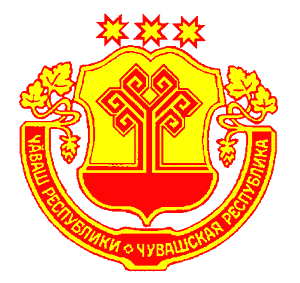 Чувашская РеспубликаЯльчикский районАдминистрацияБольшетаябинскогосельского поселенияПОСТАНОВЛЕНИЕ«18» октября 2022 г. №60с. Большая Таяба